Application for Special Occasion License for a Nonproft Society or Organization비영리 기관 또는 단체의 특별 행사 면허 신청서특별 행사 면허를 통해 비영리 단체 또는 기관이 특정 행사에서 허가 사업장 내 소비를 위해 증류주, 맥주, 와인을 개별 단위로 판매할 수 있습니다. 이 특권과 함께 허가 사업장 외 소비를 목적으로 증류주, 맥주, 와인을 원래 용기나 개봉되지 않은 용기에 판매하도록 신청할 수 있습니다. 특별 행사 면허에 관한 추가 정보는 FAQ 페이지에서 확인하십시오. 신청서는 최소한 행사 45일 전에 제출합니다. 행사 45일 이전에 신청하지 않는 경우 주류 및 대마초국에서 해당 신청서를 정시에 처리할 수 없을 가능성이 있습니다. 단체 정보행사 기획자 정보 야외 주류 제공허가가 필요한 장소와인 양조장, 양조장, 증류주 제조시설, 증류주 배급업자행사 수익금 사용각 특별 행사 면허 수수료는 주류 서비스 구역 및 일 기준 $60.00입니다. 특별 행사 면허 소지자는 연간 일일 행사를 12회까지만 개최할 수 있습니다. WSLCB를 수령인으로 발행한 수표와 작성한 신청서를 WSLCB, PO Box 3724, Seattle, WA 98124-3724 주소로 발송하십시오. 본인은 본 신청서에 제공한 모든 정보가 정확한 사실임을 증명합니다.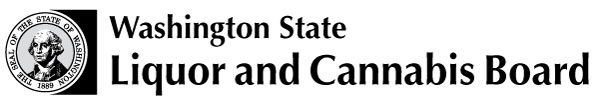 Licensing and RegulationPO Box 3724Seattle, WA 98124-3724전화번호: (360) 664-1600팩스: (360) 753-2710사무실에서만 사용사무실에서만 사용사무실에서만 사용사무실에서만 사용Licensing and RegulationPO Box 3724Seattle, WA 98124-3724전화번호: (360) 664-1600팩스: (360) 753-2710접수 번호:접수 번호:접수 번호:Licensing and RegulationPO Box 3724Seattle, WA 98124-3724전화번호: (360) 664-1600팩스: (360) 753-2710날짜:  /  /    /  /    /  /  Licensing and RegulationPO Box 3724Seattle, WA 98124-3724전화번호: (360) 664-1600팩스: (360) 753-2710수령액:수령액:수령액:$      Licensing and RegulationPO Box 3724Seattle, WA 98124-3724전화번호: (360) 664-1600팩스: (360) 753-2710이니셜: 이니셜: 기관 또는 단체명: 
(세금 서류에 기재하는 명칭)기관 또는 단체명: 
(세금 서류에 기재하는 명칭)기관 도로명 주소기관 도로명 주소기관 도로명 주소기관 도로명 주소기관 도로명 주소기관 도로명 주소기관 도로명 주소기관 도로명 주소시시시주우편번호카운티기관 9자리 UBI 번호:기관 9자리 UBI 번호:기관 9자리 UBI 번호:또는 세무 ID:또는 세무 ID:또는 세무 ID:또는 세무 ID:본 기관에서 지난 2년 이내에 특별 행사를 개최한 적이 있습니까?   예   아니요  '예'로 답변한 경우 면허 번호:      본 기관에서 지난 2년 이내에 특별 행사를 개최한 적이 있습니까?   예   아니요  '예'로 답변한 경우 면허 번호:      본 기관에서 지난 2년 이내에 특별 행사를 개최한 적이 있습니까?   예   아니요  '예'로 답변한 경우 면허 번호:      본 기관에서 지난 2년 이내에 특별 행사를 개최한 적이 있습니까?   예   아니요  '예'로 답변한 경우 면허 번호:      본 기관에서 지난 2년 이내에 특별 행사를 개최한 적이 있습니까?   예   아니요  '예'로 답변한 경우 면허 번호:      본 기관에서 지난 2년 이내에 특별 행사를 개최한 적이 있습니까?   예   아니요  '예'로 답변한 경우 면허 번호:      본 기관에서 지난 2년 이내에 특별 행사를 개최한 적이 있습니까?   예   아니요  '예'로 답변한 경우 면허 번호:      본 기관에서 지난 2년 이내에 특별 행사를 개최한 적이 있습니까?   예   아니요  '예'로 답변한 경우 면허 번호:      본 기관에서 지난 2년 이내에 특별 행사를 개최한 적이 있습니까?   예   아니요  '예'로 답변한 경우 면허 번호:      본 기관에서 지난 2년 이내에 특별 행사를 개최한 적이 있습니까?   예   아니요  '예'로 답변한 경우 면허 번호:      본 기관에서 지난 2년 이내에 특별 행사를 개최한 적이 있습니까?   예   아니요  '예'로 답변한 경우 면허 번호:      본 기관에서 지난 2년 이내에 특별 행사를 개최한 적이 있습니까?   예   아니요  '예'로 답변한 경우 면허 번호:      본 기관에서 지난 2년 이내에 특별 행사를 개최한 적이 있습니까?   예   아니요  '예'로 답변한 경우 면허 번호:      본 기관에서 지난 2년 이내에 특별 행사를 개최한 적이 있습니까?   예   아니요  '예'로 답변한 경우 면허 번호:      본 기관에서 지난 2년 이내에 특별 행사를 개최한 적이 있습니까?   예   아니요  '예'로 답변한 경우 면허 번호:      본 기관에서 지난 2년 이내에 특별 행사를 개최한 적이 있습니까?   예   아니요  '예'로 답변한 경우 면허 번호:      본 기관에서 지난 2년 이내에 특별 행사를 개최한 적이 있습니까?   예   아니요  '예'로 답변한 경우 면허 번호:      본 기관에서 지난 2년 이내에 특별 행사를 개최한 적이 있습니까?   예   아니요  '예'로 답변한 경우 면허 번호:      본 기관에서 지난 2년 이내에 특별 행사를 개최한 적이 있습니까?   예   아니요  '예'로 답변한 경우 면허 번호:      본 기관에서 지난 2년 이내에 특별 행사를 개최한 적이 있습니까?   예   아니요  '예'로 답변한 경우 면허 번호:      본 기관에서 지난 2년 이내에 특별 행사를 개최한 적이 있습니까?   예   아니요  '예'로 답변한 경우 면허 번호:      본 기관에서 지난 2년 이내에 특별 행사를 개최한 적이 있습니까?   예   아니요  '예'로 답변한 경우 면허 번호:      비영리 담당자 이름:(만 21세 이상 성인일 것)비영리 담당자 이름:(만 21세 이상 성인일 것)생년월일:   /  /     (mm/dd/yyyy)생년월일:   /  /     (mm/dd/yyyy)생년월일:   /  /     (mm/dd/yyyy)생년월일:   /  /     (mm/dd/yyyy)이메일*: 이메일*: 이메일*: 이메일*: *특별 행사 면허 승인이 본 주소로 발송됩니다.*특별 행사 면허 승인이 본 주소로 발송됩니다.*특별 행사 면허 승인이 본 주소로 발송됩니다.*특별 행사 면허 승인이 본 주소로 발송됩니다.*특별 행사 면허 승인이 본 주소로 발송됩니다.*특별 행사 면허 승인이 본 주소로 발송됩니다.*특별 행사 면허 승인이 본 주소로 발송됩니다.*특별 행사 면허 승인이 본 주소로 발송됩니다.*특별 행사 면허 승인이 본 주소로 발송됩니다.전화번호:(    )     -     (    )     -     (    )     -     (    )     -     운전면허번호:운전면허번호:운전면허번호:운전면허번호:운전면허번호:운전면허번호:운전면허번호:행사명:행사명:행사 성격 기술:행사 성격 기술:행사 성격 기술:행사 성격 기술:행사 개최 사업장명:행사 개최 사업장명:행사 개최 사업장명:행사 개최 사업장명:행사 개최 사업장명:행사 개최 사업장명:행사 개최 사업장명:주소:시주:주:주:카운티:우편번호:시 경계 내에 위치합니까?   예    아니요시 경계 내에 위치합니까?   예    아니요시 경계 내에 위치합니까?   예    아니요시 경계 내에 위치합니까?   예    아니요시 경계 내에 위치합니까?   예    아니요부족 토지에 위치합니까?   예    아니요부족 토지에 위치합니까?   예    아니요부족 토지에 위치합니까?   예    아니요부족 토지에 위치합니까?   예    아니요부족 토지에 위치합니까?   예    아니요부족 토지에 위치합니까?   예    아니요부족 토지에 위치합니까?   예    아니요부족 토지에 위치합니까?   예    아니요항만 당국 토지입니까?   예    아니요항만 당국 토지입니까?   예    아니요항만 당국 토지입니까?   예    아니요행사 참석 총 인원 추정치:행사 참석 총 인원 추정치:행사 참석 총 인원 추정치:행사에 참석하는 만 21세 미만 청소년 총 인원 추정치: (스태프 및 자원봉사자 포함)행사에 참석하는 만 21세 미만 청소년 총 인원 추정치: (스태프 및 자원봉사자 포함)행사에 참석하는 만 21세 미만 청소년 총 인원 추정치: (스태프 및 자원봉사자 포함)행사에 참석하는 만 21세 미만 청소년 총 인원 추정치: (스태프 및 자원봉사자 포함)행사에 참석하는 만 21세 미만 청소년 총 인원 추정치: (스태프 및 자원봉사자 포함)행사에 참석하는 만 21세 미만 청소년 총 인원 추정치: (스태프 및 자원봉사자 포함)행사에 참석하는 만 21세 미만 청소년 총 인원 추정치: (스태프 및 자원봉사자 포함)행사에 참석하는 만 21세 미만 청소년 총 인원 추정치: (스태프 및 자원봉사자 포함)*주류는 오후 2시 이후에 소비할 수 없습니다.*주류는 오후 2시 이후에 소비할 수 없습니다.*주류는 오후 2시 이후에 소비할 수 없습니다.*주류는 오후 2시 이후에 소비할 수 없습니다.*주류는 오후 2시 이후에 소비할 수 없습니다.*주류는 오후 2시 이후에 소비할 수 없습니다.*주류는 오후 2시 이후에 소비할 수 없습니다.*주류는 오후 2시 이후에 소비할 수 없습니다.*주류는 오후 2시 이후에 소비할 수 없습니다.*주류는 오후 2시 이후에 소비할 수 없습니다.*주류는 오후 2시 이후에 소비할 수 없습니다.*주류는 오후 2시 이후에 소비할 수 없습니다.*주류는 오후 2시 이후에 소비할 수 없습니다.*주류는 오후 2시 이후에 소비할 수 없습니다.*주류는 오후 2시 이후에 소비할 수 없습니다.*주류는 오후 2시 이후에 소비할 수 없습니다.허가 사업장 외 소비를 목적으로 증류주, 맥주, 와인을 경매 또는 판매합니까?  허가 사업장 외 소비를 목적으로 증류주, 맥주, 와인을 경매 또는 판매합니까?  허가 사업장 외 소비를 목적으로 증류주, 맥주, 와인을 경매 또는 판매합니까?  허가 사업장 외 소비를 목적으로 증류주, 맥주, 와인을 경매 또는 판매합니까?  허가 사업장 외 소비를 목적으로 증류주, 맥주, 와인을 경매 또는 판매합니까?  허가 사업장 외 소비를 목적으로 증류주, 맥주, 와인을 경매 또는 판매합니까?  허가 사업장 외 소비를 목적으로 증류주, 맥주, 와인을 경매 또는 판매합니까?  허가 사업장 외 소비를 목적으로 증류주, 맥주, 와인을 경매 또는 판매합니까?  허가 사업장 외 소비를 목적으로 증류주, 맥주, 와인을 경매 또는 판매합니까?  허가 사업장 외 소비를 목적으로 증류주, 맥주, 와인을 경매 또는 판매합니까?  허가 사업장 외 소비를 목적으로 증류주, 맥주, 와인을 경매 또는 판매합니까?  허가 사업장 외 소비를 목적으로 증류주, 맥주, 와인을 경매 또는 판매합니까?    예         아니요     예         아니요     예         아니요     예         아니요   주류를 야외에서 제공합니까?     예    아니요 – '아니요'로 답한 경우 섹션 4 작성을 진행하십시오.'예'로 답한 경우 야외 행사를 표시한 장소 지도를 본 신청서에 첨부하여 주류 제공 지역을 명확히 표시하십시오. 야외에서 주류를 제공하는 경우, 밀폐형 공간을 이용하여야 합니다. 여기를 클릭하여 장소 지도 예시 및 튜토리얼을 확인하십시오.주류를 야외에서 제공하는 경우, 미성년자가 밀폐된 서비스 구역에 출입할 수 있습니까?    예    아니요'예'로 답한 경우 처리 기간이 60일 소요되며 특별 행사 시 전체 연령 대상 야외 행사보충 신청서를 작성하여 첨부하여야 합니다.해당 행사를 교회나 학교 건물 또는 군사시설이나 주류 면허를 소지한 사업장에서 진행합니까*?    예     아니요'예'로 답한 경우 해당 장소의 적합한 직원 또는 관리자가 아래 허가서에 서명해야 합니다.해당 행사를 교회나 학교 건물 또는 군사시설이나 주류 면허를 소지한 사업장에서 진행합니까*?    예     아니요'예'로 답한 경우 해당 장소의 적합한 직원 또는 관리자가 아래 허가서에 서명해야 합니다.해당 행사를 교회나 학교 건물 또는 군사시설이나 주류 면허를 소지한 사업장에서 진행합니까*?    예     아니요'예'로 답한 경우 해당 장소의 적합한 직원 또는 관리자가 아래 허가서에 서명해야 합니다.해당 행사를 교회나 학교 건물 또는 군사시설이나 주류 면허를 소지한 사업장에서 진행합니까*?    예     아니요'예'로 답한 경우 해당 장소의 적합한 직원 또는 관리자가 아래 허가서에 서명해야 합니다.해당 행사를 교회나 학교 건물 또는 군사시설이나 주류 면허를 소지한 사업장에서 진행합니까*?    예     아니요'예'로 답한 경우 해당 장소의 적합한 직원 또는 관리자가 아래 허가서에 서명해야 합니다.본인은 해당 장소의 직원 또는 관리자이며 본 행사에서 주류 판매를 허가합니다.본인은 해당 장소의 직원 또는 관리자이며 본 행사에서 주류 판매를 허가합니다.본인은 해당 장소의 직원 또는 관리자이며 본 행사에서 주류 판매를 허가합니다.이름직책전화번호서명서명날짜*특별 행사가 열리는 주류 면허 사업장의 주류는 행사 중 행사장에서 특별히 금지됩니다.*특별 행사가 열리는 주류 면허 사업장의 주류는 행사 중 행사장에서 특별히 금지됩니다.*특별 행사가 열리는 주류 면허 사업장의 주류는 행사 중 행사장에서 특별히 금지됩니다.*특별 행사가 열리는 주류 면허 사업장의 주류는 행사 중 행사장에서 특별히 금지됩니다.*특별 행사가 열리는 주류 면허 사업장의 주류는 행사 중 행사장에서 특별히 금지됩니다.와인 양조장, 양조장, 증류주 제조시설, 증류주 배급업자에게 주류를 기증 받고 있습니까?  와인 양조장, 양조장, 증류주 제조시설, 증류주 배급업자에게 주류를 기증 받고 있습니까?  와인 양조장, 양조장, 증류주 제조시설, 증류주 배급업자에게 주류를 기증 받고 있습니까?    예      아니요'예'로 답한 경우 기증자가 누구입니까?'예'로 답한 경우 본 신청서에 501(c)(3) 또는 (6) 결정 서신 사본을 첨부하십시오. 인증된 501(c)(3) 및 (6) 기관으로서 IRS에 등록되어야지만 와인 양조장, 양조장, 증류주 제조시설, 증류주 배급업자에게 제품을 기증 받을 수 있습니다. 기증에 관한 추가 정보는 FAQ 페이지를 참고하십시오.'예'로 답한 경우 본 신청서에 501(c)(3) 또는 (6) 결정 서신 사본을 첨부하십시오. 인증된 501(c)(3) 및 (6) 기관으로서 IRS에 등록되어야지만 와인 양조장, 양조장, 증류주 제조시설, 증류주 배급업자에게 제품을 기증 받을 수 있습니다. 기증에 관한 추가 정보는 FAQ 페이지를 참고하십시오.'예'로 답한 경우 본 신청서에 501(c)(3) 또는 (6) 결정 서신 사본을 첨부하십시오. 인증된 501(c)(3) 및 (6) 기관으로서 IRS에 등록되어야지만 와인 양조장, 양조장, 증류주 제조시설, 증류주 배급업자에게 제품을 기증 받을 수 있습니다. 기증에 관한 추가 정보는 FAQ 페이지를 참고하십시오.'예'로 답한 경우 본 신청서에 501(c)(3) 또는 (6) 결정 서신 사본을 첨부하십시오. 인증된 501(c)(3) 및 (6) 기관으로서 IRS에 등록되어야지만 와인 양조장, 양조장, 증류주 제조시설, 증류주 배급업자에게 제품을 기증 받을 수 있습니다. 기증에 관한 추가 정보는 FAQ 페이지를 참고하십시오.와인 양조장, 양조장, 증류주 제조시설이 행사에 참석합니까?     예   아니요와인 양조장, 양조장, 증류주 제조시설이 행사에 참석합니까?     예   아니요와인 양조장, 양조장, 증류주 제조시설이 행사에 참석합니까?     예   아니요와인 양조장, 양조장, 증류주 제조시설이 행사에 참석합니까?     예   아니요'예'로 답한 경우 참여 와인 양조장, 양조장, 증류주 제조시설의 이름을 기입하십시오.'예'로 답한 경우 참여 와인 양조장, 양조장, 증류주 제조시설의 이름을 기입하십시오.타인(예: 홍보 담당자)이 수익금 지분을 대가로 귀하 대신 행사를 운영하는 것은 불법입니다. 타인이 수익금 일부를 받게 되면 귀하의 비영리 기관이 특별 행사 면허를 취득하지 못할 수 있습니다. 허위 진술 또한 거절 사유가 될 수 있습니다(RCW 66.24.010).   본인은 신청서를 제출하는 비영리 기관이 본 행사 주류 판매금 전체를 보유할 것임을 확정하고 이해합니다. X비영리 단체 구성원의 서명날짜이름직책반드시 첨부하십시오.반드시 첨부하십시오.WSLCB를 수령인으로 수표 납부야외에서 주류를 제공하는 경우 장소 지도야외 행사에서 밀폐된 서비스 공간에 미성년자 출입을 신청하는 경우 특별 행사 시 전체 연령 대상 야외 행사보충 신청서와인 양조장, 양조장, 증류주 제조시설, 증류주 배급업자에게 제품을 기증 받는 경우 501(c)(3) 또는 (6) 결정 서신.